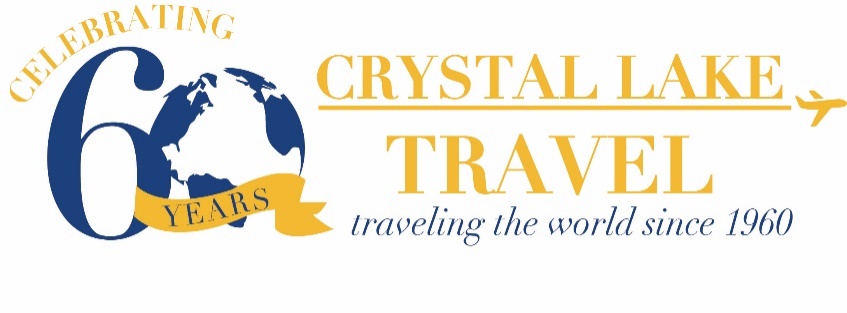 Traveler Identity FormNames must match EXACTLY what is on your passport.  Example if John Michael Smith – do not put John M. SmithPlease return this form to your agent via emailFirst, Middle, Last Name:Date of Birth:Phone:Email: Home Address, City, State, Zip:Citizenship:Country of Residence: 
Country of Birth:Passport Number:Passport Expiration Date:Passport Issue Date: 
Passport Issuing Country:Emergency Contact Name:Home Address, City, State, ZipPhone Number:Email:Relationship To You: